Technology SpecificsWhy are we using Twitter? As a teenager in the 21st century in America, it is crucial to be proficient in how to use social media in a way that is valuable, helpful, informative and not harmful. All of the times that adults whom care about you have talked to you about the negative impact of a poor digital footprint in your life have hopefully inspired you to be mindful of your online presence. As a supplement to that, we will use Twitter to build a positive digital footprint. Keep in mind, that whatever you post on social media is permanent. Even if you think you can delete a post, chances are high that it is not permanently deleted. How and why are we using Weebly? As a teenager in the 21st century in America, it is crucial to be proficient in how to create a website to clearly inform an audience. You will create one website with at least two tabs or sections or pages: one that publishes your writings from this class and another that records your feedback from this class. Go to https://www.weebly.com/signup to begin creating your own Weebly page.  How and why are we using email? As a teenager in the 21st century in America, it is crucial to be proficient in how to draft a professional email using formal language. You will use your school email to send Mr. Foster a professional, academic email once a week. He will give you feedback for each email. For your first email, scan the QR code below and review the survey, but DO NOT take the survey. Simply just compile your answers to those survey questions in an email that explains your reading habits. 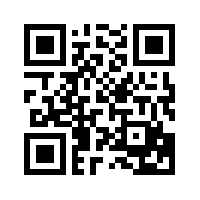 Technology SpecificsWhy are we using Twitter? As a teenager in the 21st century in America, it is crucial to be proficient in how to use social media in a way that is valuable, helpful, informative and not harmful. All of the times that adults whom care about you have talked to you about the negative impact of a poor digital footprint in your life have hopefully inspired you to be mindful of your online presence. As a supplement to that, we will use Twitter to build a positive digital footprint. Keep in mind, that whatever you post on social media is permanent. Even if you think you can delete a post, chances are high that it is not permanently deleted. How and why are we using Weebly? As a teenager in the 21st century in America, it is crucial to be proficient in how to create a website to clearly inform an audience. You will create one website with at least two tabs or sections or pages: one that publishes your writings from this class and another that records your feedback from this class. Go to https://www.weebly.com/signup to begin creating your own Weebly page.  How and why are we using email? As a teenager in the 21st century in America, it is crucial to be proficient in how to draft a professional email using formal language. You will use your school email to send Mr. Foster a professional, academic email once a week. He will give you feedback for each email. For your first email, scan the QR code below and review the survey, but DO NOT take the survey. Simply just compile your answers to those survey questions in an email that explains your reading habits. 